Педагоги Центра образования Точка РостаИнформация о повышении квалификации педагогических работников, реализующих образовательные программы на базе центра образования естественно-научной и технологической направленностей в МБОУ Лежневской средней школе № 11ФИОдолжностьобразованиеобщий стажстаж по специаль-ностипрепода-ваемые предметыкатего-рияПавлова Ирина Владимировна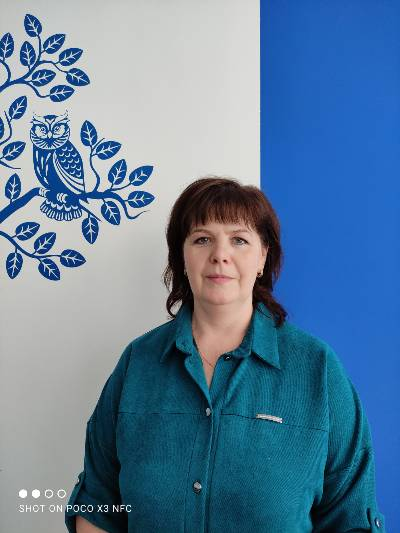 учитель, педагог-психологруководитель Центра образования Точка ростаИвановская хим.академия, 1996 (производство хим.волокон)ШГПУ, 1998 (педагог-психолог)2525химия перваяПодакова Зоя Вячеславовна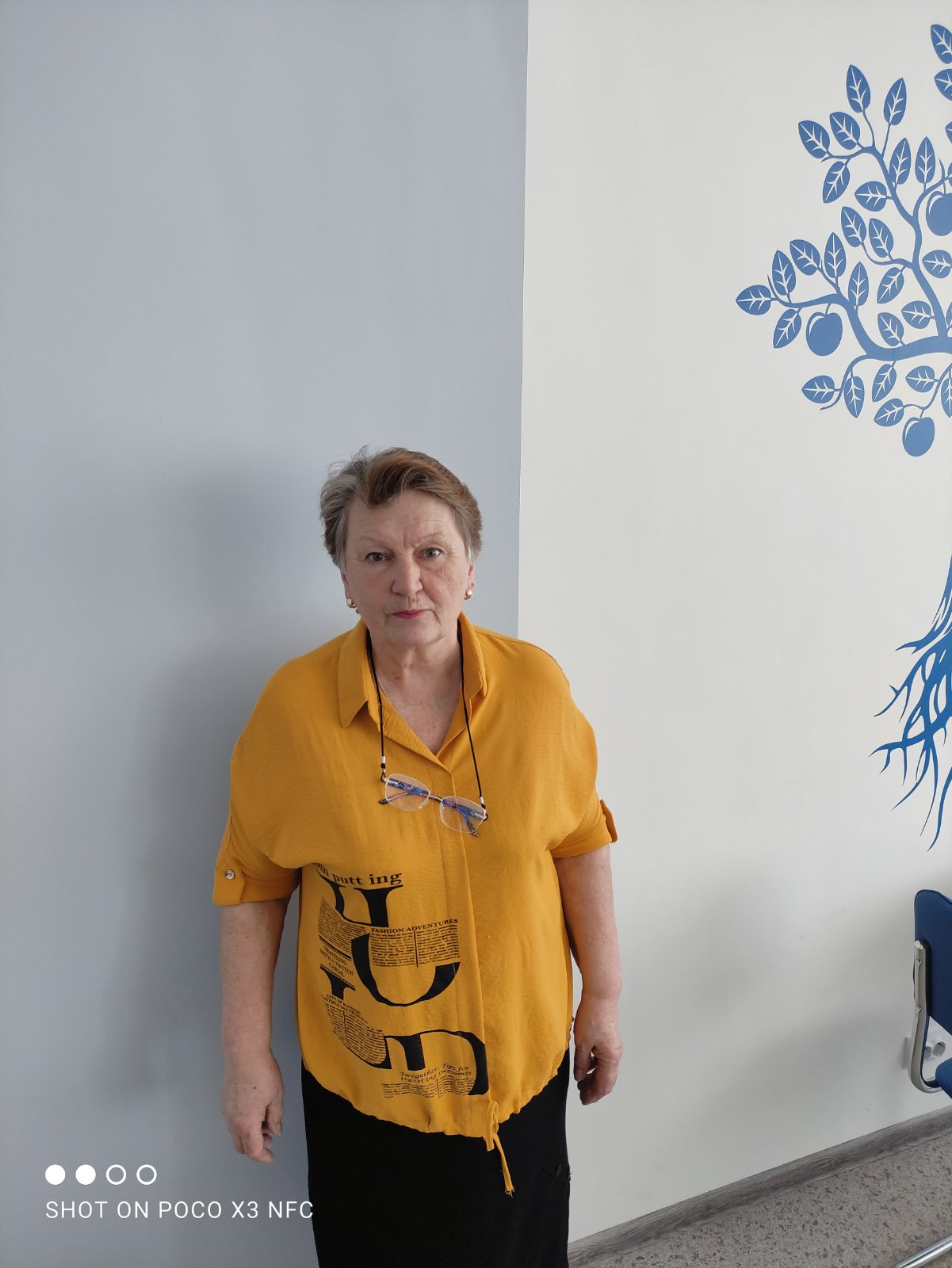 учитель ИвГУ, 1980 (физика)3535физика соответствиеПлеханова Надежда Витальевна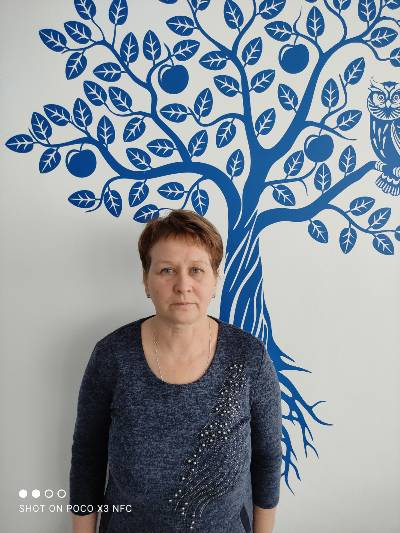 учитель ИвГУ, 1986 (химик, биолог)3535биологияпервая№Название программы повышения квалификации, количество часовДата выдачи удостоверенияо повышении квалификацииНаименование организации, реализующей программуЧисленность слушателей программы из ОО1«Точка роста: тьюторы по химии» (36 ч)Сроки прохождения курсов: 25.05-25.06. 2021ФГАОУ ДПО «Академия Минпросвещения России»(Цифровая экосистема ДПО education.apkpro.ru)1Павлова Ирина Владимировна2«Точка роста: тьюторы по биологии» (36 ч)Сроки прохождения курсов: 25.05-25.06. 2021ФГАОУ ДПО «Академия Минпросвещения России»(Цифровая экосистема ДПО education.apkpro.ru)1Плеханова Надежда Витальевна3«Точка роста: тьюторы по физике» (36 ч)Сроки прохождения курсов: 25.05-25.06. 2021ФГАОУ ДПО «Академия Минпросвещения России»(Цифровая экосистема ДПО education.apkpro.ru)1Подакова Зоя Вячеславовна